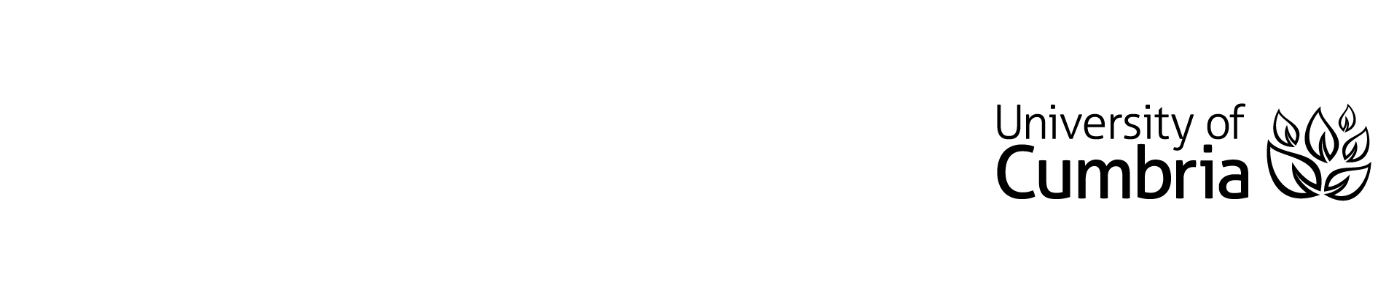 UNIVERSITY OF CUMBRIACOURSEWORK REASSESSMENT REQUIREMENT Module Code: HSOS5103Module Title: Science and Justice Tutor: Andy chickTitle of the item of work:Moot court report (70% weighting)Wordage: 2000Details and Criteria: ( Please attach additional sheets if necessary)
ScenarioFollowing errors noticed the evidence presented during the Case of “R vs Prof J.Moriarty, 2020, case 34289” the Crown prosecution service (CPS) has elected to review cases in which Dr John Watson has given evidence as an expert witness.One such case is that of “R vs Robert Stockbridge Jr, 2019 case 33565”,In November of 2019 Mr Stockbridge was found Guilty of the Murder of his New brother in law “Charlie Blackmore” on the 1st of February 2019 in the University of Cumbria Crown Court,  Mr Stockbridge also was found guilty of possession of class A substances with intent to supply, and was sentenced to life in prison with possible parole after 20 years.Mr Stockbridge had been attending the Wedding of his sister, Vanessa “Nessa” Stockbridge to Mr Blackmore when it was alleged that Mr Stockbridge stabbed Mr Blackmore at least 2 times before fleeing.A Coroners report stated Mr Blackmore died as a result of a puncture wound to the abdomen.O the 28/2/2020 Mr Stockbridge’s legal team from the law firm “Simmons, Chick and Hunt” made a successful application for an appeal based upon the Credibility of Dr J Watson a forensic toxicologist who provided damming evidence for the prosecution in the initial trial.As part of Mr Stockbridge’s defence case several items of evidence are to be re-examined.As a forensic expert you are provided with the reports, notes sketches and photos of the following experts:Francis Galton, expert in Finger mark examination at the University of Cumbria Crime lab.You have been asked to provide a balance re-examination of the Finger mark evidence in this case.SUBMISSION DATE AS PER STUDENT PORTAL(please tick as appropriate but must be completed)To be submitted by 4 PM  on 11/08/2023 in accordance with instructions given by the course team. If you are posting your course work the receipt of postage must be by date and time of submission, you may be asked to present this.To be submitted through the Virtual Learning Environment (eg. Blackboard / Pebblepad etc.) in pdf format, or in person/by RECORDED DELIVERY to the Programme Administration at the XXXXXX Campus of the University of Cumbria.